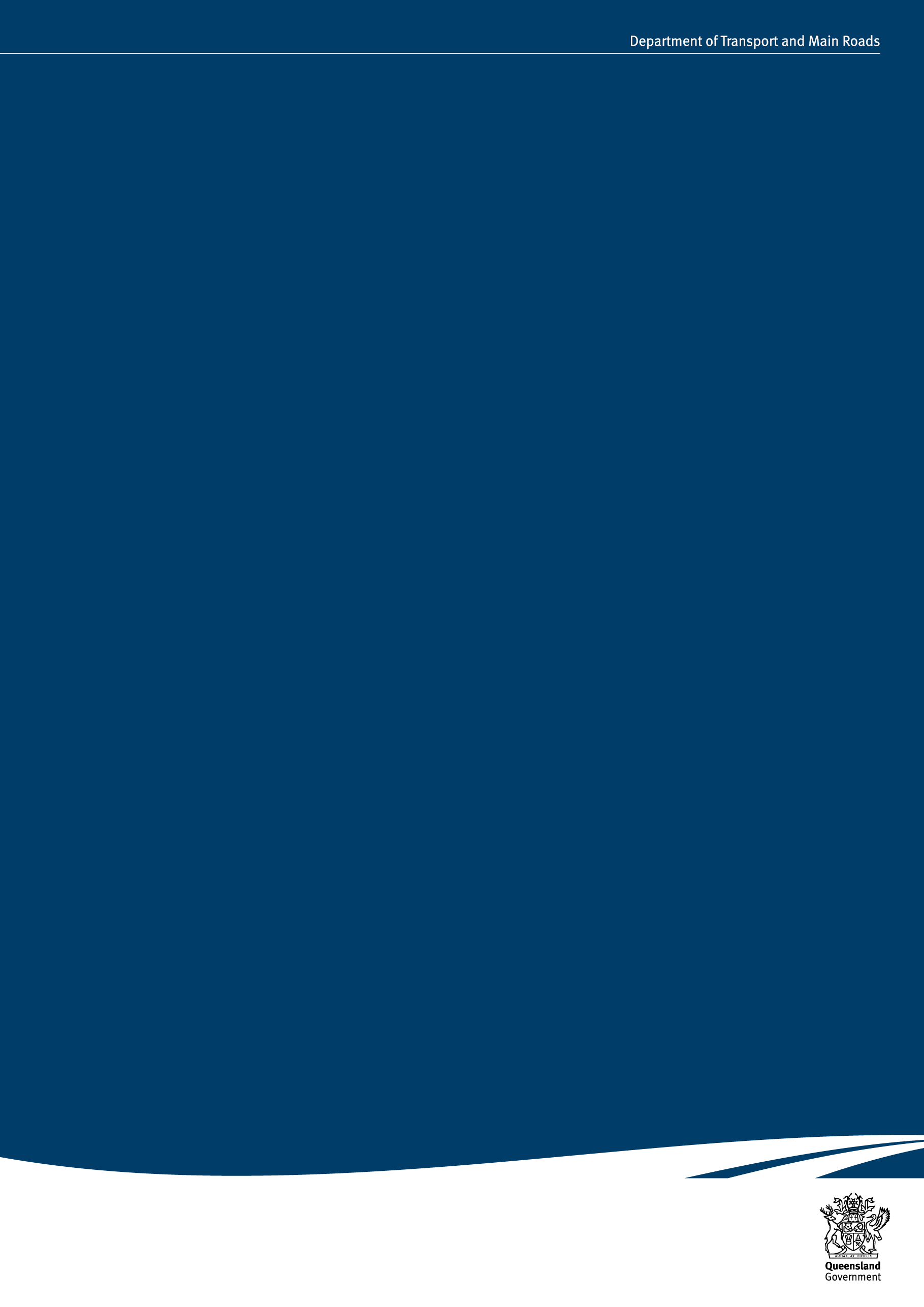 Creative Commons information© State of Queensland (Department of Transport and Main Roads) 2017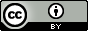 http://creativecommons.org.licences/by/4.0/This work is licensed under a Creative Commons Attribution 4.0 Licence.  You are free to copy, communicate and adapt the work, as long as you attribute the authors.
The Queensland Government supports and encourages the dissemination and exchange of information.  However, copyright protects this publication.  The State of Queensland has no objection to this material being reproduced, made available online or electronically but only if its recognised as the owner of the copyright and this material remains unaltered.Disclaimer: While every care has been taken in preparing this publication, the State of Queensland accepts no responsibility for decisions or actions taken as a result of any data, information, statement or advice, expressed or implied, contained within.  To the best of our knowledge, the content was correct at the time of publishing.TMR OnQ Template Version 3.0 (06/09/2017)Project SummaryDocument ControlVersion historyEndorsement and Approval Project Sponsor I offer the work described in this brief to ………… for delivery as a component projectThe following officers have endorsed this documentProgram Manager Project Manager (= Component Project Customer)Component Project Sponsor I accept this offer.The following officers have endorsed this documentComponent Program Manager Component Project ManagerContents1.	Purpose of this document	12.	Definitions	13.	Governance	13.1	Key Roles	23.2	Project organisation structure	23.3	Business and program benefits of the project	23.4	Reviews and reporting	23.5	Project management method	34.	Overall project definition	34.1	Location	34.2	Background	34.3	Current situation	34.4	Objectives	34.5	Proposed project	44.6	Project performance measurement/success criteria/KPIs	44.7	Product performance measurement/success criteria/KPIs	45.	Component project scope	45.1	In scope	45.2	Out of scope	45.3	Constraints	45.4	Assumptions/risks	55.5	Related projects/proposals/planning studies	55.6	Urgency/desired completion date	56.	Component project stakeholder impacts	57.	Services required	68.	Anticipated project cost	69.	Annexures	6Table of FiguresNo table of figures entries found.Table of TablesNo table of figures entries found.Executive summaryType herePurpose of this documentThe purpose of this document is to brief the component project, fully describing the work required of it.DefinitionsGovernance The project and its components are being managed in accordance with the project management policy of April 2012 and the principles that appear on the OnQ website under governance. Governance arrangements for the component project are set out below.Key rolesType hereThe key project management roles are: Project organisation structureType here Business and program benefits of the projectType here Reviews and reportingType hereProject management methodInteractions between the overall project and the component project will be managed in accordance with the OnQ component interaction flow, with initial and final business process analysis (BPA) and business requirements specifications (BRS) being prepared.The initial Business Process Analysis will be/has been written by the customer organisation and is attached/will be given to the component project by …/…/….Type here Overall project definition LocationType hereBackgroundType hereCurrent situationType hereObjectivesType hereProposed projectType here Project performance measurement/success criteria/KPIsType hereProduct performance measurement/success criteria/KPIsType hereComponent project scopeIn scopeType hereOut of scopeType hereConstraintsType hereAssumptions/risksType hereRelated projects/proposals/planning studiesType hereUrgency/desired completion dateType hereComponent project stakeholder impactsType hereInternalExternalServices requiredType here Anticipated project costType hereThe confidence level in this estimate is very low/low/medium/high/very high. AnnexuresType hereComponent project name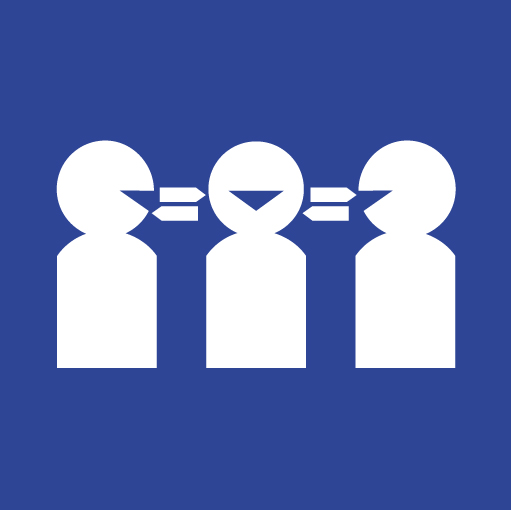 The Queensland Government is committed to providing accessible services to Queenslanders of all cultural and linguistic backgrounds.  If you have difficulty understanding this publication and need a translator, please call the Translating and Interpreting Service (TIS National) on 13 14 50 and ask them to telephone the Queensland Department of Transport and Main Roads on 13 74 68.Region/UnitLocationProgramProject NumberProject DescriptionPrepared by:NameTitle:Job titleBranch:BranchDivisionDivisionLocation:Floor, street, cityVersion no:0.1Version date:dd mm yyyyStatus:Initial Draft/Consultation Draft/Approved Document/Minor Revision/Major RevisionDMS ref. no:DMS reference numberFile/Doc no:File number/document numberVersion no.DateChanged byNature of amendment0.1Initial draft.NamePositionSignatureDateNamePositionSignatureDateNamePositionSignatureDateNamePositionSignatureDateCommentsCommentsCommentsCommentsNamePositionSignatureDateNamePositionSignatureDateRead this guidance text box before proceeding.This template is used to brief an internal business unit to carry out work on a component of the overall/controlling project. Most sections contain guidance shown in yellow boxes and a content area denoted by a placeholder symbol Type here. Other sections contain draft text that needs to be reviewed and selected/amended/deleted as necessary.When the template is complete and the guidance boxes removed, update the table of contents by 
right-clicking and selecting ‘Update Field’, then ‘Update entire table’.Once approved, this document should be managed in accordance with the Department of Transport and Main Roads Recordkeeping Policy.To delete this guidance text box, right-mouse click within this box, select Delete Rows.Extract the key points of this document. The executive summary should not say anything that has not been included in the body of the template. So it is usually best to write this section last i.e. after the rest of the template has been completed. To delete this guidance text box, right-mouse click within this box, select Delete Rows.In the table below, define any term the audience may not understand, including specific terms, abbreviations and acronyms.To delete this guidance text box, right-mouse click within this box, select Delete Rows.Terms, abbreviations and acronymsMeaningBring forward from the Proposal and add as appropriate for the component project. Where multiple organisations/agencies are involved that own different parts of the new/upgraded asset/network to be created by this project, list the coordinating customer who will be responsible for obtaining agreement from the others on required functionality when the project identifies any such issues. The other customers should also be listed.To delete this guidance text box, right-mouse click within this box, select Delete Rows.Project Customer[Name], [Position] (decision maker ‘owning’ the new asset)Project Sponsor[Name], [Position] (head of the delivery group)Concept Manager[Name], [Position]Program Manager[Name], [Position]Project Manager[Name], [Position]Advisory Group(optional)Component Project Sponsor[Name], [Position]Component Program Manager[Name], [Position]Component Project Manager[Name], [Position]If considered necessary, bring forward from the Proposal the overall project structure and add as appropriate for the component project. Otherwise delete this sub-section.To delete this guidance text box, right-mouse click within this box, select Delete Rows.Bring forward from the Proposal.To delete this guidance text box, right-mouse click within this box, select Delete Rows.Bring forward from the overall project Proposal anything relevant to the component project and add as appropriate for the component project.To delete this guidance text box, right-mouse click within this box, select Delete Rows.Bring forward from the overall project Proposal and add as appropriate for the component project. Add to/amend the following text as required. See the component interaction flow on the OnQ site under Project Management> Methodology> Component interaction.To delete this guidance text box, right-mouse click within this box, select Delete Rows.Bring forward from the Proposal.To delete this guidance text box, right-mouse click within this box, select Delete Rows.Bring forward from the Proposal.To delete this guidance text box, right-mouse click within this box, select Delete Rows.Bring forward from the Proposal.To delete this guidance text box, right-mouse click within this box, select Delete Rows.Bring forward from the Proposal.To delete this guidance text box, right-mouse click within this box, select Delete Rows.Bring forward from the Proposal.To delete this guidance text box, right-mouse click within this box, select Delete Rows.Bring forward from the Proposal. Identify those that are relevant to the component project. Add as may be appropriate for the component project.To delete this guidance text box, right-mouse click within this box, select Delete Rows.Bring forward from the Proposal. Identify those that are relevant to the component project. Add as may be appropriate for the component project.To delete this guidance text box, right-mouse click within this box, select Delete Rows.Identify the component project boundaries and the work required to complete it successfully. Overall project scope will be defined in increasing detail as the project moves from proposal, through options analysis to business case. It is then refined further during preliminary and detailed design in the development phase, and will be facilitated by the preliminary and final BPA and BRS. Indicate clearly the required quality including standards and functionality.To delete this guidance text box, right-mouse click within this box, select Delete Rows.State the work which will not form part of the component project scope.To delete this guidance text box, right-mouse click within this box, select Delete Rows.Bring forward from the overall project proposal any constraints that may be relevant to the component project, and add any further constraints the overall project may need to place on the component project.To delete this guidance text box, right-mouse click within this box, select Delete Rows.Bring forward from the overall project proposal any assumptions that may be relevant to the component project, and elaborate on any risks they may pose.To delete this guidance text box, right-mouse click within this box, select Delete Rows.Bring forward from the overall project proposal any related work that may be relevant to the component project.To delete this guidance text box, right-mouse click within this box, select Delete Rows.Indicate the desired completion date and identify any urgency associated with the component project.To delete this guidance text box, right-mouse click within this box, select Delete Rows.Bring forward from the overall project proposal the stakeholders relevant to this component.To delete this guidance text box, right-mouse click within this box, select Delete Rows.Stakeholder Impact/Interest in the projectStakeholderImpact/Interest in the projectIdentify the services to be provided by the component project e.g either analysis of, or full delivery of whatever technical content is to be provided.To delete this guidance text box right-mouse click within this box, select Delete Rows.Extract from the project cost estimate or indicate the order of cost that the controlling project has allowed for the component project. Consider using the Basic Cost Estimating and Estimate and Financial Impact Analysis proformas on the OnQ site at tools> proformas. Complete/amend/replace the following as necessary.To delete this guidance text box right-mouse click within this box, select Delete Rows.Project PhaseTotal ($)ConceptDevelopment ImplementationFinalisationSub TotalContingencyTotal Component Project CostEscalation AmountOut-turn CostAnnexures may include but not be limited to the following: Approved Project ProposalInternal Communications Plan (OnQ proforma)To delete this guidance text box, right-mouse click within this box, select Delete Rows.When the template is complete and the guidance boxes removed, update the table of contents by 
right-clicking and selecting ‘Update Field’, then ‘Update entire table’.To delete this guidance text box, right-mouse click within this box, select Delete Rows.